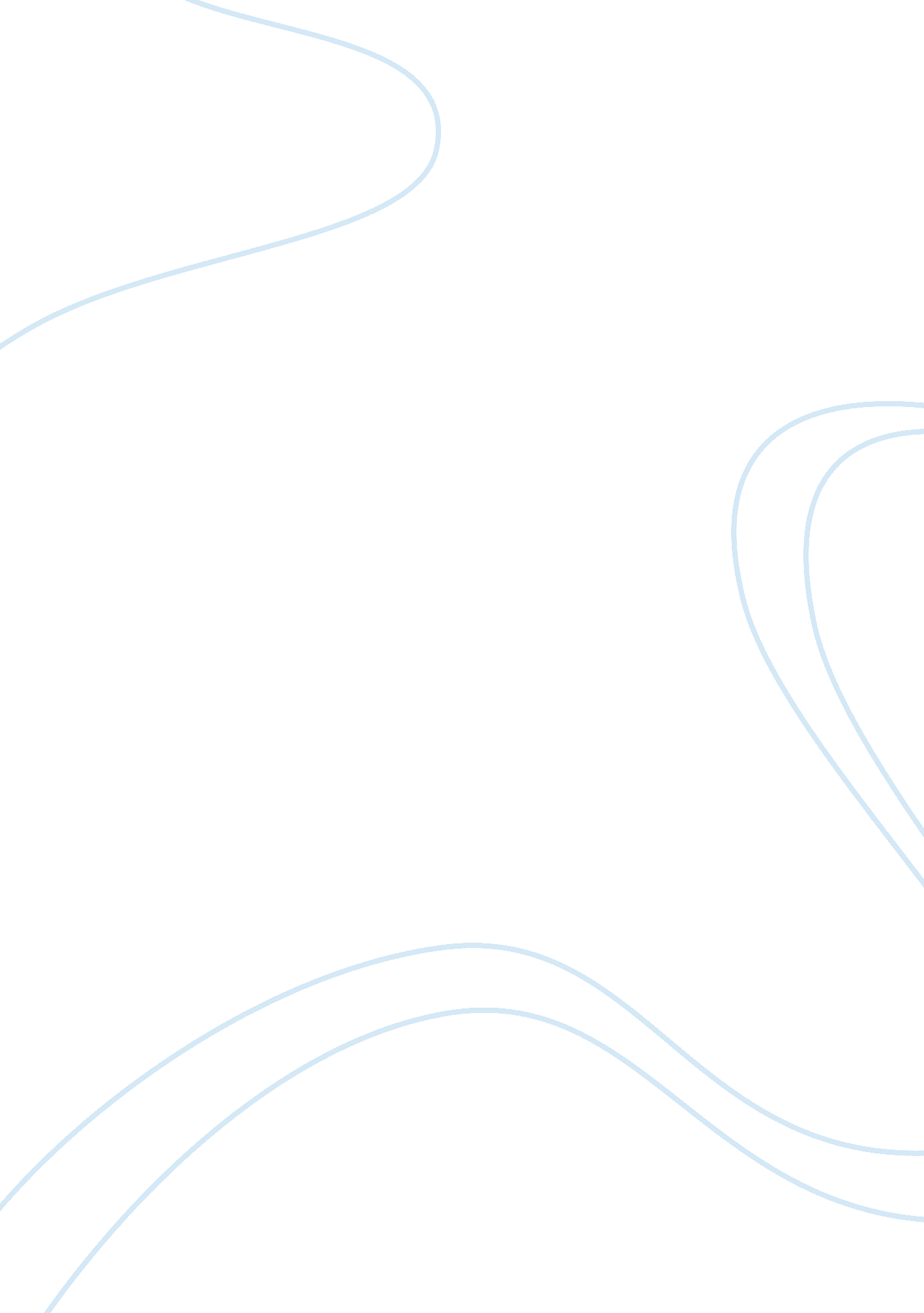 Personal values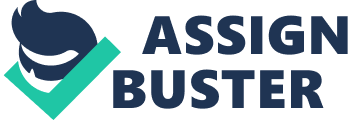 Personal ValuesUniversity of PhoenixAbstractProfessional positions often required accomplishment of critical thinking tasks. Professionals are expected to consider and implement their values and moral actions based on the system. Unfortunately, some circumstances are not morally well defined. Employees of an organization could command by themselves, or organization they work for, or society to perform thoughtful, or personally contradictory decisions. In this section we will discuss some values, ethical standard, moral principles, implication of the values, ethical standard and moral principles to the organization one works, also align then with Kudler Fine Foods values standard. Everyone will come across some events, which are morally difficult to understand in their education, career or social norms. We will discuss Kohlbergs stages of moral development and Kant??™s Categorical Imperative resources that may be of use to students and employees as a reference and implementations. In the end we will briefly summarize ethics as intimate as each student and employees moral code. Personal Values Personal values are accent to students, professionals and responsible citizens of the society, students acquiring education and as a responsible citizen of the country and society, including students, residents of the society, doctors, lawyers, teachers and engineers to do their jobs ethically as a greater responsibility to society. It is important to understand what personal values means in order to understand this though. Personal values and ethics are the action or behavior based on how and what one think and what they believe in and that action or behavior society or organization finds acceptable versus the actions or behavior, which is unacceptable by the society or organization makes ethics that a member of society or organization must engage. Personal values, action and behavior as an employee are expected to follow are partially simplified from this definition. Professionals greatest responsibility is to the organization and public good. Understanding of personal values gives awareness and perplexity of what makes up personal character and values. By accepting the accountability and responsibility of our actions and behavior, we can understand personal values. We should have a moral code based on what is right and what is wrong. Moral code of conducts are part of most of the religions like the one I believe in, also many cultures have code of conduct minimums. In a society, the code of conduct is laws, which are influenced by moral values of its majority population. Moral codes are usually cultural specific, which defines our rights and wrongs. The principles for personal values and ethics can made by responsible actions and behavior. Most of the time knowing write thing to do is simple but there are times when it??™s not easy to simplify right thing, in this kind of situation the real life resources and experience may be helpful. According my score of Williams Institute Ethics Awareness Inventory self-assessment, I am more result oriented person then character base. My values toward results are similar to Kudler Fine Foods values standards, and my values towards character also aligns with Kudler Fine Foods values standards. This values will help me more in generating revenues and in distribution of work if I was a manager at Kudler Fine Foods, also it will help me defining directions of the business and diversification of the business which I think they are doing little bit of now. According to my knowledge professionals with a graduate degree should be smart enough and related to or have reference about major ethical theories and should have professional ethic, which represents valuable thinkers knowledge. My personal and professional ethics, which are influenced by two major ethical theories, one of that is Kant??™s Categorical Imperative, according to the theory ethics are concerned with moral duties and statements, freedom and evaluation. My ethical concepts like justice to work is aligned with moral duty of the theory, also critical thinking is aligned with freedom and evaluation. Applying these ethical concept to my profession I can do good for organization and others and by critical thinking I can distinction between duty and inclination, distinguish between conflicting duties, and free to do my duty, which makes me true moral agent. The second ethical theories that influenced my personal and professional ethical concepts are Kohlbergs stages of moral development. According to theory the basics for ethical behavior has six identifiable development stages, each more adequate at responding to moral dilemmas than its predecessor . The first level is Pre-Conventional that has two stages Obedience and punishment orientation and Self-interest orientation and I have implemented both in my personal ethical concepts by asking myself how I can avoid punishments and identifying the basic requirements in my life , my actions and behavior are mainly in the direction. Second level is conventional that has two stages Interpersonal accord and conformity and authority and social-order maintaining orientation, which I have acquired by understanding and practice of social values and norms, following law and order morality. The next level is Post-Conventional, which I has two stages Social contract orientation and Universal ethical principles, which are part of my ethical principle, which I have developed by critical thinking, divers community involvement and understanding universal ethical principles. Everyone in his or her social, educational or working career sometime will be faced with an personal value dilemma. Everyone in their life developed personal values, ethical concepts or moral principle based on the environment they grownup, education they took, religion they believe, their professional experience and what they think and believe all these experiences lead them to the actions and behavior, thought society has its own ways of specifying right and wrong values, morals or ethics. No one can solve all the personal values based difficulties, it is important to understand that assistance and support is available for everyone who needs it. Our actions and behavior should be responsible and accountable towards family, friends, organizations in which we work and the society we belongs to. ReferencesACM Code of Ethics and Professional Conduct. September 1992. http://www. acm. org/constitution/code. html. Chris Inacio, ??? Ethics???, spring 1998Codes of Ethics Online. http://csep. iit. edu/codes/engineer. html, Illinois Institute of Technology COM/526. Week two learning material. ??? Ethics??? Dakin. K. J. July 1996. “ Are Developers Morally Challenged”, IEEE Software, vol. 13, no. 4, IEEE; New York. http://en. wikipedia. org/wiki/Ethics_(Scientology)http://www. thefreedictionary. com/ethicsIEEE Code of Ethics. August 1990. http://www. ieee. org/organizations/committee/ethics/. Kant??™s Categorical Imperative theoryKohlbergs stages of moral development theoryPlenert. G. July 1997. “ Are Ethical Considerations Culture Specific in International Technology Transfer”, Portland International Conference on Management of Engineering Technology, IEEE; New York. Software Engineering Code of Ethics. March 1999. http://turing. acm. org/serving/se/code. htm. Unger. S. H. August 1998. “ Reality check: ethics and air bags”, IEEE Ethics web site, http://www. institute. ieee. org/INST/aug98/ethics. html. Ward. W. W. September/October 1990 “ Damned if You Do and Damned if You Dont”, IEEE Technology and Society Magazine, IEEE; New York. Williams Institute Ethics Awareness Inventory self-assessment resultsTemplate created by: Course: MGT/521, Management, Assignment Number: Week 6 Date: 02/07/2010In collaboration with Dr. Thomas Wilson, Lead Faculty of Managerial Communications, Department of Information Systems & Technologies, University of Phoenix. 